«РОЖДЕСТВЕНСКИЕ ПОСИДЕЛКИ»    Коляда, коляда,Накануне РождестваКоляда пришла,Рождество принесла. Рождество Христово! Самый светлый и радостный праздник для христиан всего мира. Самый яркий и веселый! Самый любимый праздник как взрослых и детей.  13 января в нашем детском саду  прошло музыкальное развлечение «Рождественские колядки» с участием детей старшей и подготовительной групп.А началось  оно  с Рождественской сказки… Дети узнали о том, что произошло много лет назад в городе Вифлееме, о Богомладенце, Деве Марие и ее муже Иосифе. Рассказ сопровождался сценками, пением песен о Рождестве и показом Рождественского видеоклипа.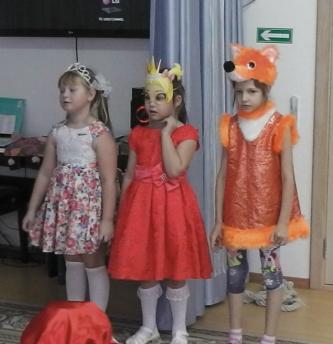 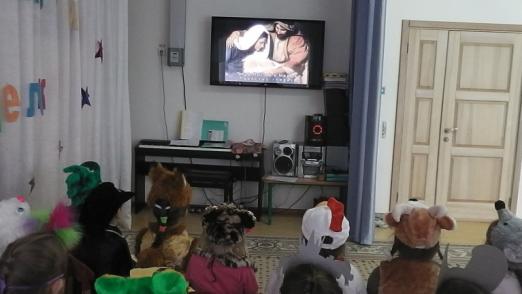 Вместе с  воспитателями и сказочными персонажами дети водили хоровод под песню «В лесу родилась ёлочка», танцевали,  играли в игры «Снежки», «Кто быстрей?», «Пирог», «Веселый бубен».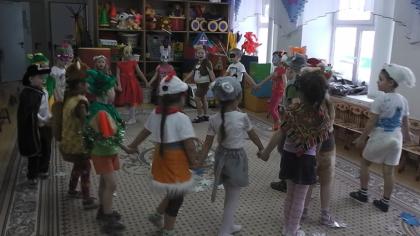 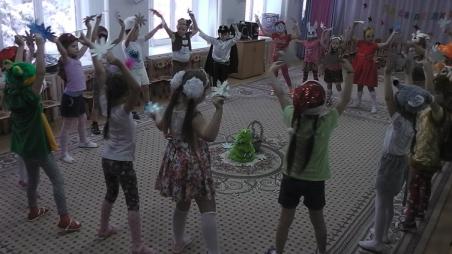 А еще дети узнали, почему дни после Рождества называются Святки. 
Святки - это зимний народный праздник, который начинается на Рождество и длится целых две недели до самого Крещения. В святочные вечера на Руси устраивали праздничные гуляния, пели величальные песни, ходили толпы ряженых по дворам и прославляли хозяев, желали доброго здоровья, богатого урожая.С большим интересом дети ходили по группам и пели колядки.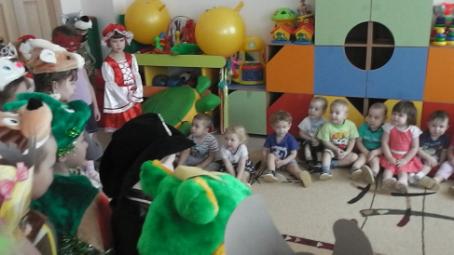 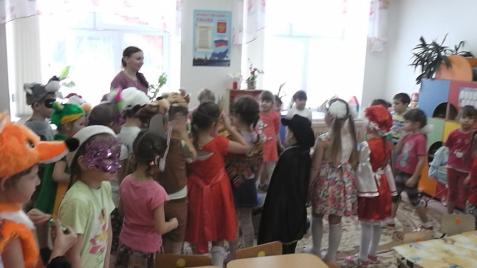 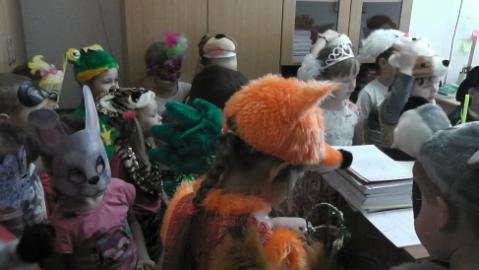 В заключение  праздника все дети загадали желание и поймали рождественскую звездочку, которая исполнит это желание.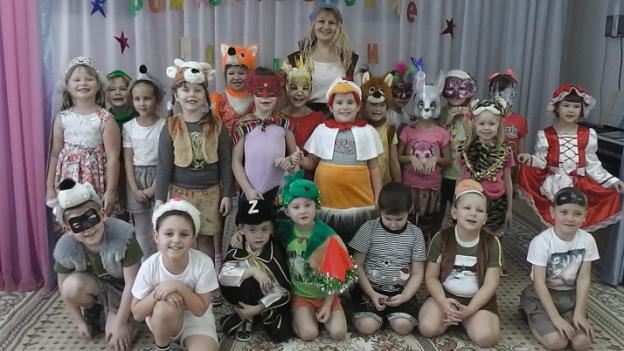                                            Музыкальный руководитель:  Сомова Т.Ю.